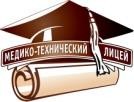 Муниципальное автономное общеобразовательное учреждение«САМАРСКИЙ МЕДИКО-ТЕХНИЧЕСКИЙ ЛИЦЕЙ»городского округа СамараПРИНЯТО	УТВЕРЖДЕНОна заседании Педагогического совета	приказом директораМАОУ СМТЛ	МАОУ СМТЛпротокол № 1 от 28.08.2020г.	№ 136 ОД от 06.10.2020г.Положениео Совете по профилактике правонарушений муниципального автономного общеобразовательного учреждения«Самарский медико-технический лицей» городского округа СамараОбщие положенияНастоящее Положение разработано на основе Конвенции о правах ребенка, Конституции Российской Федерации, Федерального закона РФ от 24.06.1999 N 120-ФЗ "Об основах системы профилактики безнадзорности и правонарушений несовершеннолетних", Федерального закона РФ "Об основных гарантиях прав ребенка в Российской Федерации" от 24.07.1998 N 124-ФЗ, Федеральным законом РФ "Об образовании в Российской Федерации" от 29.12.2012 N 273-ФЗ, Уставом общеобразовательного учреждения «Самарский медико-технический лицей» городского округа Самара (Далее: СМТЛ).Совет по профилактике правонарушений муниципального автономного общеобразовательного учреждения «Самарский медико-технический лицей» городского округа Самара (Далее: Совет) создаётся с целью предупреждения безнадзорности, правонарушений и антиобщественных действий несовершеннолетних, развития профилактической работы в СМТЛ, формирования и поддержания законопослушного поведения обучающихся СМТЛ.Совет призван объединить усилия педагогического и ученического коллективов, родительской общественности, социально-психологической службы в создании единой системы по профилактике правонарушений, беспризорности и наркомании, координации действий педагогического коллектива с районными структурами и общественными организациями , работающими с детьми и подростками.Совет действует на основе принципов гуманности, демократичности и конфиденциальности полученной информации. Термины, которые используются в настоящем положении.Группа риска – несовершеннолетние, обладающие одним или несколькими признаками:отягощенной наследственностью – были психические расстройства и (или) зависимости от алкоголя и наркотиков у родственников;выраженными отклонениями в характере, поведении, реагировании, которые могут быть врожденными или возникнуть в связи с хроническими дефектами воспитания или из-за патологии центральной нервной системы вследствие травм, нейроинфекций;педагогически запущенные из неблагополучных семей – распадающихся, неполных, с асоциальным или криминальным поведением родителей;перенесшие субъективно тяжелую душевную травму;имеющие систематичный опыт зависимостей – курения, употребления алкогольных напитков и других одурманивающих веществ.Внутришкольный учет – совокупность действий, совершаемых с использованием средств автоматизации или без таковых, по учету информации о несовершеннолетних обучающихся, имеющих основания для постановки на такой учет, установленные настоящим положением. Учет может вестись в форме банка данных или журналов учета с оформлением дел на каждого обучающегося. В формах учета отражается в том числе информация о дате и основании постановки на учет, динамике индивидуальной профилактической работы, дате и основании снятия с учета.Обработка персональных данных несовершеннолетних обучающихся осуществляется в соответствии с требованиями Федерального закона от 27.07.2006 № 152-ФЗ «О персональных данных».Задачи деятельности Совета по профилактике правонарушений2.1 Задачи Совета:предупреждение безнадзорности, правонарушений и антиобщественных действий несовершеннолетних, выявление и установление причин и условий, способствующих этому;обеспечение защиты прав и интересов несовершеннолетних;социально-педагогическая реабилитация несовершеннолетних, находящихся в социально опасном положении;выявление и пресечение случаев вовлечения несовершеннолетних в совершение преступлений, других противоправных и (или) антиобщественных действий, а также случаев склонения их к суицидальным действиям;разработка и осуществление комплекса мероприятий по профилактике правонарушений, негативных зависимостей, асоциального поведения среди учащихся СМТЛ;разъяснение существующего законодательства РФ, прав и обязанностей родителей и детей;проведение индивидуально-воспитательной работы с подростками девиантного поведения;проведение просветительской деятельности по проблеме правонарушений среди подростков.организация работы с социально опасными, неблагополучными семьями, защита прав детей по данной категории семей;защита прав и представление интересов ребёнка в различных конфликтных ситуациях с участием как физических, так и юридических лиц;координация взаимодействия с органами и учреждениями системы профилактики безнадзорности и правонарушений несовершеннолетних.Порядок формирования Совета по профилактике правонарушенийВ состав могут входить: представители администрации СМТЛ, представители родительской общественности, социальные педагоги, педагоги-психологи, классные руководители, представители органов внутренних дел и иных органов и учреждений системы профилактики безнадзорности и правонарушений несовершеннолетних.Состав Совета формируется директором СМТЛ и утверждается приказом в начале учебного года сроком на 1 учебный год.Совет собирается по мере необходимости, но не реже одного раза в четверть.Работу Совета возглавляет заместитель директора по воспитательной работе.Порядок работы Совета по профилактике правонарушенийСовет:проводит индивидуальную профилактическую работу с учащимися:а) не посещающими или систематически пропускающими занятия без уважительных причин, не успевающими по учебным предметам;б) участвующих в деятельности неформальных объединений и организаций антиобщественной направленности;в) допускающих неисполнение или нарушение устава СМТЛ, правил внутреннего распорядка и иных локальных нормативных актов по вопросам организации и осуществления образовательной деятельности.Разрабатывает и проводит мероприятия	лицея	по предупреждению правонарушений и безнадзорности несовершеннолетних; Рассматривает заявления работников лицея, родителей (законных представителей) обучающихся, других лиц на обучающихся, нарушающих дисциплину и общественный порядок;Заслушивает выступления классных руководителей по вопросу организации профилактической работы в классе;Выносит решения о постановке или снятии с внутришкольного учёта;Ходатайствует о постановке обучающихся на учет в ОДН УВД и готовит представления;Организует персонифицированный учет несовершеннолетних;Контролирует организацию работы с обучающимися, состоящими на внутришкольном учете и на учете в КДН и ОДН УВД;Координирует взаимодействие СМТЛ, правоохранительных органов и общественных организаций по вопросам организации профилактической работы в лицее;Устанавливает приоритетные направления деятельности классных руководителей по вопросам организации работы с обучающимися, находящимися в трудной жизненной ситуации;Приглашает на собеседование родителей, посещает неблагополучные семьи с целью анализа ситуаций, оказания помощи, защиты прав ребёнка;Ходатайствует перед Комиссией по делам несовершеннолетних по соблюдению гарантий прав несовершеннолетних на получение общего образования, о переводе учащихся в другие образовательные учреждения г.о.Самара для дальнейшего обучения.Документация и отчетность5.1. Основными документами, регламентирующими деятельность Совета, являются: Положение о Совете по профилактике правонарушений.Приказ об организации работы Совета по профилактике правонарушений. План работы Совета по профилактике равонарушений на учебный год.План совместной работы с ОДН УВД г.о.Самара.Протоколы заседаний Совета профилактики.